 Add Endorsement: Alaska Reads Act 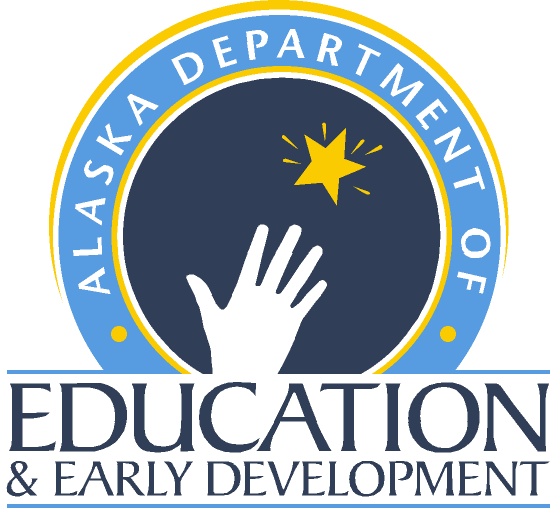 Teacher Certification – Alaska Department of Education and Early DevelopmentPERSONAL INFORMATIONIt is the responsibility of the applicant to maintain current information, including name, mailing and email addresses on file with the Teacher Certification Office. All name changes must be supported with a photocopy of the legal document verifying the change. Last Name:      	First Name:      	M.I.:  	Social Security Number:      	 Date of Birth:      	Gender:      Mailing Address:      	City:     	 State:   	 Zip Code:      	Home Phone:      	 Work/Cell Phone:      	Primary Email:      	Secondary Email:      	Former Last Name(s):      	 Highest Educational Degree:      	ENDORSEMENT(S) REQUESTI am requesting the following endorsement to be added to my certificate(s):	 Alaska Reads Act K-3 Teacher	 Alaska Reads Act K-3 Administrator	 Alaska Reads Act Reading TeacherAK READS ACT K-3 TEACHER OR ADMINISTRATOR REQUIREMENTTo qualify for an Alaska Reads Act endorsement, you must satisfy one of the following options:Option 1: Completion of a DEED-approved training programThis method requires the completion of a DEED-approved Science of Reading (SoR) training program.  A list of approved courses are available here. (https://education.alaska.gov/alaska-reading-resources/DEED-Professional-Development)Indicate below which of the training programs you have completed. You must submit an official transcript or a copy of your certificate of completion as evidence you have satisfied this requirement.  DEED-approved SoR training program						Date of CompletionOption 2: Passing Score on an approved examThis method requires passing scores on one of the approved SoR exams.  A list of the approved exams are available here. (https://education.alaska.gov/alaska-reading-resources/DEED-Professional-Development)Content Area Exam (Vendor Name & Exam #) 					Date of Completion Add Endorsement: Alaska Reads ActAK READS ACT READING TEACHER REQUIREMENTSTo qualify for an Alaska Reads Act Reading Teacher endorsement, you must satisfy one of the options above and submit a reading instruction evaluation form signed by a district administrator or designee.  The form is available on page three of this application.FEE SCHEDULEThe cost to add the AK Reads Act endorsements is $50.00.You may pay with a credit card via the DEED Online Payment Center, cashier’s check, or money order (payable to DEED). Fees are non-refundable. Personal checks will not be accepted. If payment is made through the Teacher Certification Online Payment Center (https://education.alaska.gov/teachercertification/PaymentCenter) a copy of the payment receipt must be submitted with this form.CHECKLIST Completed Endorsement Application Science of Reading Exam Score Report, Official Transcripts, or Certificate  Reading Instruction Evaluation Form (AK Reads Act Reading Teacher Only) Payment Receipt/Money Order/Cashier’s CheckSIGNATURE I certify that the information provided in this application is true and correct to the best of my knowledge.Applicant Signature:      	 Date:      	Notes: If you would like your original documents returned, you must include a self-addressed, stamped envelope with your complete packet. We recommend that you send your completed packets to the Teacher Education & Certification Office using one of the many tracking options that are available.MAIL YOUR APPLICATIONThe application and supporting documents must be mailed to the Teacher Certification office at the following address: Department of Education and Early DevelopmentTeacher Certification PO Box 110500 Juneau, AK 99811-0500Photocopies, scanned, or faxed applications will not be accepted. CONTACT TEACHER CERTIFICATIONIf you have questions, please use the following information to contact the Teacher Education & Certification Office:Email: Teacher Certification (tcwebmail@alaska.gov)
Phone: (907) 465-2831 Fax: (907) 465-2441
Teacher Certification Website (https:/education.alaska.gov/teachercertification)
Reading Instruction Evaluation Form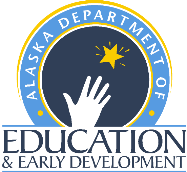 Teacher Certification –Alaska Department of Education and Early DevelopmentAPPLICANT INFORMATIONLast Name:      	First Name:      	M.I.:  	Last Four of Social Security Number:     	 Date of Birth:      	Gender:      The remaining sections below are to be completed by the school district designee, NOT the applicant.DISTRICT/SCHOOL INFORMATIONDistrict Name:      				Superintendent or Chief School Administrator Email Address:      	School Name:      				School Address:      	City:     	 State:   	 Zip Code:      	School Phone Number:      	 School Fax Number:      	School Principal/Direct Supervisor Email Address:      		READING PERFORMANCE DATA
Indicate the assessments used to evaluate the applicant’s impact on student reading achievement.Student reading performance assessment(s)      							Date(s) of assessments:      		         					Number of students assigned to applicant during review period:      Number of assigned students reading at or above grade level at the beginning of the review period:      Number of assigned students reading at or above grade level at the end of the review period:      Description of applicant’s impact on student reading achievement:      														ASSURANCEOn behalf of the district, we request the issuance of an AK READS ACT READING TEACHER ENDORSEMENT for the individual listed in the APPLICANT INFORMATION section above. We certify that the applicant has demonstrated effectiveness in instructing students to read at or above grade level as measured by the student assessments listed above.  The applicant has also been evaluated and rated proficient or higher in all areas of the evaluation. Principal/Direct Supervisor Printed Name:      				Principal/Direct Supervisor Signature:      						 Date:      	Superintendent Printed Name:      				Superintendent Signature:      		 Date:      	